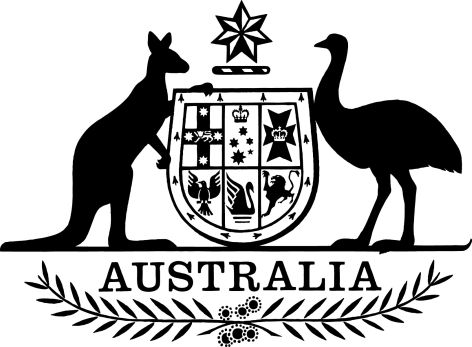 High Court (2024 Sittings) Rules 2023We, Justices of the High Court of Australia, make the following Rules of Court.Dated	13 November 2023S. J. GagelerM. M. GordonJ. J. EdelmanS. H. P. StewardJ. S. GleesonJ. M. JagotR. T. Beech-JonesJustices of the High Court of AustraliaP. A. Lynch
Chief Executive andPrincipal RegistrarContents1	Name	12	Commencement	13	Authority	14	Sittings of the High Court in 2024	15	Repeal of these Rules	21  Name		These Rules are the High Court (2024 Sittings) Rules 2023.2  Commencement	(1)	Each provision of these Rules specified in column 1 of the table commences, or is taken to have commenced, in accordance with column 2 of the table. Any other statement in column 2 has effect according to its terms.Note:	This table relates only to the provisions of these Rules as originally made. It will not be amended to deal with any later amendments of these Rules.	(2)	Any information in column 3 of the table is not part of these Rules. Information may be inserted in this column, or information in it may be edited, in any published version of these Rules.3  Authority		These Rules are made under the Judiciary Act 1903.4  Sittings of the High Court in 2024	(1)	Sittings of a Full Court of the High Court are to be held at Canberra and other places as required during the following periods:	(2)	The winter recess begins on Saturday 15 June 2024.	(3)	The summer recess begins on Saturday 14 December 2024.5  Repeal of these Rules		These Rules are repealed at the start of 1 January 2025.Commencement informationCommencement informationCommencement informationColumn 1Column 2Column 3ProvisionsCommencementDate/Details1.  The whole of these RulesThe day after these Rules are registered.18 November 2023Monday 5 February 2024 to Friday 16 February 2024Monday 4 March 2024 to Friday 15 March 2024Monday 8 April 2024 to Friday 19 April 2024Monday 6 May 2024 to Friday 17 May 2024Monday 3 June 2024 to Friday 14 June 2024Monday 5 August 2024 to Friday 16 August 2024Monday 2 September 2024 to Friday 13 September 2024Tuesday 8 October 2024 to Friday 18 October 2024Monday 4 November 2024 to Friday 15 November 2024Monday 2 December 2024 to Friday 13 December 2024